Кожуун чагыргазыныңАЙТЫЫШКЫНЫРАСПОРЯЖЕНИЕАдминистрации кожууна№-76-р«26» января   2018г.						           	с. Эрзин «О проведении  конкурсного отбора  по  формированию  кадрового резерва  для  замещения  вакантных должностей  муниципальной  службы  администрации  Эрзинского кожууна »В соответствии  с указом  Главы  Республики  Тыва от 31  декабря 2003 года №263 «Об  утверждении  положения  о резерве  управленческих  кадров  Республики  Тыва»,   Администрация Эрзинского кожууна  РАСПОРЯЖАЕТ:Провести  конкурсный  отбор  по  формированию  резерва  кадров   на  должности  муниципальной  службы Администрации Эрзинского кожууна   (Приложение  №1); Сроки  подачи  документов  с  01 февраля  по 28 февраля 2018 года;Дата, место, время и условия проведения первого этапа конкурса  уведомления  направить  до  15 марта 2018 года.Разместить настоящее распоряжение  на официальном сайте администрации муниципального района «Эрзинский кожуун»РТ  Рекомендовать администрациям сумонов Эрзинского кожууна   принять соответствующие нормативно-правовые акты на территории своего сумона, а также сформировать кадровый резерв.Контроль исполнения настоящего распоряжения  возложить на  управляющего  делами администрации Эрзинского кожууна Ижигин  Ч.Р.И.о. председателя  АдминистрацииЭрзинского кожууна 	А.М. Сат 	УтвержденРаспоряжением  администрации Эрзинского кожуунаОт 26 января 2018 года  № 76-рСписок  должностей  для  формирования  кадрового резерва муниципальных служащих 
Эрзинского кожууна Администрация Эрзинского кожууна  объявляет о приеме документов для участия в конкурсе на включение в резерв кадров на замещение всех групп должностей муниципальной службы, в том числе:- заместитель председателя администрации по социальной политике;- заместитель председателя администрации по жизнеобеспечению – начальник  отдела  сельского поселения с. Эрзин;- заместитель председателя администрации по экономике, сельского хозяйства и проектного управления;- заместитель председателя администрации по безопасности, профилактике правонарушений и  приграничным  вопросам;- управляющий делами;- начальник финансового управления;- начальник управления культуры, туризма  и спорта;- начальник управления труда и социального развития;- начальник управления образования;- начальник отдела  по архитектуре и имущественных и земельных отношений;- начальник отдела по юридическому обеспечению;- начальник  отдела  по ЭР и ПУ,- главный бухгалтер;- главный специалист- ответственный секретарь административной комиссии;- главный специалист по  кадровым  вопросам  и охране  труда;- главный специалист по муниципальному  контролю- ведущий  специалист  по архиву и  СМИ; - ведущий специалист по архитектуре;- ведущий специалист по  работе с общественностью;- специалист I разряда;Кандидат, изъявивший желание участвовать в конкурсе, представляет в конкурсную комиссию следующие документы: 1. Личное заявление (написанное собственноручно);2. Согласие на обработку своих персональных данных;3. Собственноручно заполненная и подписанная анкета установленной формы, утвержденной распоряжением Правительства Российской Федерации от 26.05.2005 № 667-р); 4. Собственноручно написанная автобиография;5. Копия паспорта или заменяющего его документа (соответствующий документ предъявляется лично по прибытии на конкурс);6. Документы, подтверждающие необходимое профессиональное образование, квалификацию и стаж работы: 
- копию трудовой книжки (за исключением случаев, когда служебная (трудовая) деятельность осуществляется впервые), заверенную нотариально или кадровой службой по месту работы (службы), или иные документы, подтверждающие трудовую (служебную) деятельность гражданина; 
- копии документов об образовании и о квалификации, а также по желанию гражданина копии документов, подтверждающих повышение или присвоение квалификации по результатам дополнительного профессионального образования, документов о присвоении ученой степени, ученого звания, заверенные нотариально или кадровой службой по месту работы (службы); 7. документ об отсутствии у гражданина заболевания, препятствующего поступлению на гражданскую службу или ее прохождению (учетная форма № 001 ГС/у, утвержденная приказом Минздравсоцразвития Российской Федерации от 14 декабря 2009 г. № 984 н); 8. Справка из органов федеральной налоговой службы Российской Федерации об отсутствии регистрации гражданина в Едином государственном реестре налогоплательщиков в качестве индивидуального предпринимателя, осуществляющего свою деятельность без образования юридического лица, либо руководителя или учредителя предприятий и организаций. 
          9. Сведения о своих доходах, расходах, об имуществе и обязательствах имущественного характера, а также о доходах, расходах, об имуществе и обязательствах имущественного характера своих супруги (супруга) и несовершеннолетних детей по форме справки о доходах, расходах, об имуществе и обязательствах имущественного характера, утвержденной указом Президента Российской Федерации от 23.06.2014 № 460 (образец);10. Страховое свидетельство обязательного пенсионного страхования;11. Свидетельство о постановке на учет физического лица в налоговом органе по месту жительства на территории Российской Федерации; 12. Документы воинского учета – для военнообязанных и лиц, подлежащих призыву на военную службу. Муниципальный служащий, изъявивший желание участвовать в конкурсе в органе местного самоуправления, в котором он замещает должность муниципальной службы, подает заявление на имя представителя нанимателя. Кандидат вправе дополнительно представлять рекомендации с мест работы и иные документы, характеризующие его. При проведении отбора кандидатов в кадровый резерв по каждому из кандидатов может проводиться проверка представленных им сведений, в том числе запрашиваться у правоохранительных, контрольных и иных органов информация, необходимая для подтверждения и установления достоверности сведений о кандидате. Несвоевременное представление документов, представление их не в полном объеме или с нарушением правил оформления без уважительной причины являются основанием для отказа гражданину в их приеме. При несвоевременном представлении документов, представлении их не в полном объеме или с нарушением правил оформления по уважительной причине представитель нанимателя вправе перенести сроки их приема. Документы представляются с 01 по 28 февраля 2018 года  после  размещения объявления об их приеме на официальном сайте в информационно-телекоммуникационной сети «Интернет». Место, время и срок приема документов: документы принимаются в течение с 01 февраля по 28 февраля 2018  дня со дня опубликования объявления об их приеме по адресу: 668380, Республика Тыва, Эрзинский  кожуун, с.Эрзин , ул. Комсомольская, 29, кабинет № 201, в рабочие дни с 09 час. 00 мин. до 18 час. 00 мин. (обеденный перерыв с 13.00 до 14.00), кроме выходных и праздничных дней. Контактный телефон (839439) 2-2-3-40.Претендентам, допущенным ко второму этапу конкурса (заседание конкурсной комиссии), не позднее, чем за 5 дней до начала второго этапа, будут направлены сообщения о дате, месте и времени его проведения. Предполагаемая дата и место проведения конкурса 20 марта  2018 года с.Эрзин , ул. Комсомольская, д.29, зал заседаний администрации.Порядок проведения конкурсаКонкурс заключается в оценке профессионального уровня кандидатов для замещения должности гражданской службы, их соответствия квалификационным требованиям к этой должности. При проведении конкурса конкурсная комиссия оценивает кандидатов на основании представленных ими документов об образовании, прохождении гражданской или иной государственной службы, осуществлении другой трудовой деятельности, а также на основе конкурсных процедур с использованием не противоречащих федеральным законам и другим нормативным правовым актам Российской Федерации методов оценки профессиональных и личностных качеств кандидатов, включая индивидуальное собеседование и тестирование. При этом тестирование предшествует индивидуальному собеседованию. С кандидатами, успешно сдавшими тестирование, с целью выявления профессиональных и личностных качеств, проводится индивидуальное собеседование. Индивидуальное собеседование проводится членами конкурсной комиссии с кандидатом в форме свободной беседы по теме его будущей профессиональной служебной деятельности, в ходе которой члены конкурсной комиссии задают кандидату вопросы. 
Сообщения о результатах конкурса направляются в письменной форме кандидатам в 7-дневный срок со дня его завершения. Информация о результатах конкурса также размещается на официальном сайте государственного органа и государственной информационной системы в области государственной службы в информационно-телекоммуникационной сети «Интернет». Документы претендентов на включение в кадровый резерв, не допущенных к участию в конкурсе, и кандидатов, участвовавших в конкурсе, могут быть им возвращены по письменному заявлению в течение трех лет со дня завершения конкурса. До истечения этого срока документы хранятся в архиве государственного органа, после чего подлежат уничтожению. Расходы, связанные с участием в конкурсе (проезд к месту проведения конкурса и обратно, наем жилого помещения, проживание, пользование услугами средств связи и другие), осуществляются кандидатами за счет собственных средств.ТЫВА РЕСПУБЛИКАНЫҢЭРЗИН КОЖУУН ЧАГЫРГАЗЫ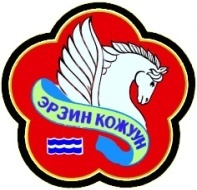 АДМИНИСТРАЦИЯ ЭРЗИНСКОГО КОЖУУНАРЕСПУБЛИКИ ТЫВА